          В соответствии с Федеральным законом от 06.10.2003 № 131-ФЗ «Об общих принципах организации местного самоуправления в Российской Федерации», Федеральным законом от 27.07.2010 № 210-ФЗ «Об организации предоставления государственных и муниципальных услуг», Законом Чувашской Республики от 18.10.2004 № 19 «Об организации местного самоуправления в Чувашской Республике», администрация Цивильского муниципального округа п о с т а н о в л я е т: 	1. Утвердить прилагаемый административный регламент администрации Цивильского муниципального округа Чувашской Республики по предоставлению муниципальной услуги «Выдача документов,  справок,  выписок из документов  архива Цивильского муниципального округа  Чувашской Республики». 	2. Признать утратившим силу постановление администрации Цивильского района Чувашской Республики от 28.05.2018 № 303 «Об утверждении административного регламента администрации Цивильского района Чувашской Республики по предоставлению муниципальной услуги «Выдача справок социально-правового характера, копий, выписок из документов архива». 	3. Контроль за выполнением настоящего постановления возложить на начальника отдела культуры, молодежной политики, спорта и архивного дела администрации Цивильского муниципального  округа  Николаеву А. Ф. 	4. Настоящее постановление вступает в силу после его официального опубликования (обнародования) и распространяется на правоотношения, возникшие с 01.01.2023.Глава Цивильского муниципального округа                                                                                           А. В. ИвановАДМИНИСТРАТИВНЫЙ РЕГЛАМЕНТадминистрации Цивильского муниципального округа Чувашской Республики по предоставлению муниципальной услуги «Выдача документов,  справок,  выписок из документов  архива Цивильского муниципального округа  Чувашской Республики»I. Общие положения 	1.1. Предмет регулирования Административного регламентаАдминистративный регламент администрации Цивильского муниципального округа Чувашской Республики (далее также – администрация Цивильского муниципального округа)  по предоставлению муниципальной услуги «Выдача документов,  справок,  выписок из документов  архива Цивильского муниципального округа  Чувашской Республики» (далее – Административный  регламент) устанавливает порядок оказания муниципальной услуги по предоставлению выдачи справок, документов, выписок из документов архива Цивильского муниципального округа  Чувашской Республики (далее соответственно – муниципальная услуга) и стандарт предоставления муниципальной услуги.1.2. Круг заявителейЛицами, имеющими право на получение муниципальной услуги, являются физические и юридические лица, индивидуальные предприниматели, проживающие (находящиеся) на территории Российской Федерации или за ее пределами, государственные органы, органы местного самоуправления или судебные органы, которым необходимы документы, хранящиеся в муниципальном архиве (далее – Заявитель).От имени заявителей в целях получения муниципальной услуги могут выступать лица, имеющие такое право в соответствии с законодательством Российской Федерации либо в силу наделения их заявителями в порядке, установленном законодательством Российской Федерации, соответствующими полномочиями.Указанные в настоящем подразделе заявители в соответствии со статьей 15 Федерального закона от 27 июля 2010 г. № 210-ФЗ «Об организации предоставления государственных и муниципальных услуг» (далее – Федеральный  закон № 210-ФЗ) и соглашением между Администрацией Цивильского муниципального округа Чувашской Республики Чувашской Республики (далее также – Администрация) и многофункциональным центром предоставления государственных и муниципальных услуг (далее – соглашение) также могут обратиться в многофункциональный центр предоставления государственных и муниципальных услуг (далее – МФЦ) с запросом о предоставлении муниципальной услуги (далее также – запрос, заявление).Заявители, указанные в настоящем подразделе, запрос о предоставлении муниципальной услуги могут направить в электронной форме посредством федеральной государственной информационной системы «Единый портал государственных и муниципальных услуг (функций)» (далее – Единый  портал государственных и муниципальных услуг). 	1.3. Требование предоставления заявителю муниципальной услуги в соответствии с вариантом предоставления муниципальной услуги, соответствующим признакам заявителя, определенным в результате анкетирования, проводимого администрацией Цивильского муниципального округа (далее – профилирование), а также результата, за предоставлением которого обратился заявительМуниципальная услуга, а также результат, за предоставлением которого обратился заявитель (далее также – результат услуги), должны быть предоставлены заявителю в соответствии с вариантом предоставления муниципальной услуги (далее также – вариант).Вариант, в соответствии с которым заявителю будут предоставлены муниципальная услуга и результат услуги, определяется в соответствии с Административным регламентом, исходя из признаков заявителя и показателей таких признаков.II. Стандарт предоставления муниципальной услуги2.1. Наименование муниципальной услугиМуниципальная услуга «Выдача документов, справок, выписок из документов архива Цивильского муниципального округа Чувашской Республики»2.2. Наименование органа, предоставляющего муниципальную услугуМуниципальная услуга предоставляется администрацией Цивильского муниципального округа Чувашской Республики (далее – администрация) и осуществляется через отдел образования и  социального развития администрации Цивильского муниципального округа Чувашской Республики (далее – Отдел).В соответствии со статьей 15 Федерального закона от 27 июля 2010 года  № 210-ФЗ «Об организации предоставления государственных и муниципальных услуг» (далее – Федеральный закон № 210-ФЗ) и заключенным соглашением между администрацией Цивильского муниципального округа Чувашской Республики и многофункциональным центром предоставления государственных и муниципальных услуг (далее – соглашение), прием документов заявителей, связанных с предоставлением муниципальной услуги, осуществляется многофункциональными центрами предоставления государственных и муниципальных услуг (далее – МФЦ). МФЦ принимает решение об отказе в приеме запроса и документов и (или) информации, необходимых для предоставления государственной услуги, по основаниям, предусмотренным    подразделом 2.7 настоящего Административного регламента.2.3. Результат предоставления муниципальной услугиКонечным результатом предоставления муниципальной услуги являются:Архивная справка – официальный документ, составленный на бланке отдела образования и социального развития администрации Цивильского муниципального округа Чувашской Республики, имеющий юридическую силу и содержащий архивную информацию о предмете запроса с указанием поисковых данных документов, заверенная в установленном порядке;Архивная копия – официальный документ архива, воспроизводящий текст или изображение архивного документа с указанием его поисковых данных, заверенная в установленном порядке;Архивная выписка – официальный документ архива, составленный на бланке отдела образования и социального развития администрации Цивильского муниципального округа Чувашской Республики, дословно воспроизводящий часть текста архивного документа, относящаяся к определённому факту, событию, лицу, с указанием его поисковых данных, заверенная в установленном порядке;Информационное письмо о переадресовании обращения в организации, учреждения, в которых находятся на хранении документы, необходимые для исполнения муниципальной услуги;Результатом отказа в муниципальной услуге является информационное письмо, письмо о приостановке ответа.В случае подачи запроса о получении муниципальной услуги посредством Единого портала государственных и муниципальных услуг результат предоставления муниципальной услуги направляется заявителю в личный кабинет на Едином портале государственных и муниципальных услуг в форме электронного документа, подписанного усиленной квалифицированной электронной подписью уполномоченного должностного лица.2.4. Срок предоставления государственной услугиСрок предоставления муниципальной услуги не должен превышать 30 календарных дней со дня регистрации запроса в отделе культуры, молодежной политики, спорта и архивного дела. Запрос, не относящийся к составу хранящихся в архиве архивных документов, в течение 5 календарных дней с момента его регистрации направляется в другой архив или организацию, где хранятся необходимые архивные документы, с уведомлением об этом заявителя, или заявителю даётся соответствующая рекомендация.2.5. Правовые основания для предоставления государственной услугиПеречень нормативных правовых актов, регулирующих предоставление муниципальной услуги, а также информация о порядке досудебного (внесудебного) обжалования решений и действий (бездействия) Отдела и МФЦ, их должностных лиц администрации Цивильского муниципального округа, работников МФЦ размещается на официальном сайте администрации Цивильского муниципального округа в информационно-телекоммуникационной сети «Интернет» (далее - сеть «Интернет»), в федеральной государственной информационной системе «Федеральный реестр государственных и муниципальных услуг (функций)», в федеральной государственной информационной системе «Единый портал государственных и муниципальных услуг». 2.6. Исчерпывающий перечень документов, необходимых для получения муниципальной услуги          Документы и информация, которые заявитель должен представить самостоятельно для запроса о представлении информации по определенной проблеме, теме, событию, факту (тематические запросы): письменное обращение (заявление) для физического лица по формам согласно Приложениям № 1 к настоящему Административному регламенту, для юридического лица по форме согласно Приложению № 2 к настоящему Административному регламенту; документы, удостоверяющие личность гражданина; документы, подтверждающие регистрацию по месту жительства или по месту пребывания гражданина. Документы и информация, которые заявитель должен представить самостоятельно для запроса связанного с социальной защитой граждан, предусматривающие их пенсионное обеспечение, а также получение льгот и компенсаций в соответствии с законодательством Российской Федерации и международными обязательствами Российской Федерации (запросы социально-правового характера): письменное обращение (заявление) для физического лица по формам согласно Приложениям № 1 к настоящему Административному регламенту, для юридического лица по форме согласно Приложению № 2 к настоящему Административному регламенту. документы, удостоверяющие личность гражданина; документы, подтверждающие регистрацию по месту жительства или по месту пребывания гражданина. документы о трудовой деятельности, трудовом стаже и заработке гражданина (трудовую книжку или её копию). Копии документов, за исключением заявления, представляются вместе с оригиналами (должны быть пронумерованы, заверены подписью заинтересованного лица либо подписью руководителя и печатью организации). После сличения оригинала документа и его копии к делу приобщается копия документа, а оригинал возвращается заявителю.Ответственность за достоверность и полноту представленных сведений и документов возлагается на заявителя. Заявитель вправе направить заявление и прилагаемые документы в электронной форме с использованием федеральной государственной информационной системы «Единый портал государственных и муниципальных услуг (функций)» либо государственной информационной системы «Портал государственных и муниципальных услуг (функций) Чувашской Республики». В полном объеме услуга может быть предоставлена на портале, если активна кнопка «Получить услугу». В противном случае, на указанных порталах размещена информация о порядке получения услуги.В федеральной государственной информационной системе «Единый портал государственных и муниципальных услуг (функций) и региональной информационной системе «Портал государственных и муниципальных услуг (функций) Чувашской Республики» применяется автоматическая идентификация (нумерация) обращений, используется подсистема «Личный кабинет» для обеспечения однозначной и конфиденциальной доставки  промежуточных сообщений и ответа заявителю в электронном виде.При обращении в электронной форме за получением муниципальной услуги заявление и каждый прилагаемый к нему документ в электронном виде подписывается квалифицированной электронной подписью заявителя при заполнении экранной формы на портале государственных услуг. 2.7. Исчерпывающий перечень оснований для отказа в приеме документов, необходимых для предоставления муниципальной услуги.Оснований для отказа в приеме документов, необходимых для предоставления муниципальной услуги, не предусмотрено.2.8. Исчерпывающий перечень оснований для приостановления предоставления муниципальной услуги или отказа в предоставлении муниципальной услугиОснования для приостановления предоставления муниципальной услуги отсутствуют.В предоставлении муниципальной услуги заявителю может быть отказано:по причине непредставления документов, предусмотренных пунктом 2.6 настоящего Административного регламента; представление документов, не позволяющих однозначно истолковать их содержание и (или) представление недостоверных сведений в документах, общих данных, не позволяющих установить хронологические рамки запрашиваемой информации.Граждане имеют право повторно обратиться в Уполномоченный орган за получением муниципальной услуги после устранения предусмотренных настоящим пунктом оснований для отказа в предоставлении муниципальной услуги. 2.9. Размер платы, взимаемой с заявителя при предоставлении муниципальной услуги, и способы ее взиманияПредоставление муниципальной услуги осуществляется без взимания государственной пошлины или иной платы.2.10. Максимальный срок ожидания в очереди при подаче заявителем запроса о предоставлении муниципальной услуги и при получении результата предоставления муниципальной услугиВремя ожидания в очереди заявителя при подаче заявления и документов к нему и при получении результата предоставления муниципальной услуги не должно превышать 15 минут.2.11. Срок регистрации запроса заявителя о предоставлении муниципальной услуги.В соответствии с пунктом 2 части 1 статьи  7 Федерального закона от 27 июля 2010 г. № 210-ФЗ «Об организации предоставления государственных и муниципальных услуг»
Органы, предоставляющие государственные услуги, и органы, предоставляющие муниципальные услуги, не вправе требовать от заявителя:1) представления документов и информации или осуществления действий, представление или осуществление которых не предусмотрено нормативными правовыми актами, регулирующими отношения, возникающие в связи с предоставлением государственных и муниципальных услуг;2) представления документов и информации, в том числе подтверждающих внесение заявителем платы за предоставление государственных и муниципальных услуг, которые находятся в распоряжении органов, предоставляющих государственные услуги, органов, предоставляющих муниципальные услуги, иных государственных органов, органов местного самоуправления либо подведомственных государственным органам или органам местного самоуправления организаций, участвующих в предоставлении предусмотренных частью 1 статьи 1 настоящего Федерального закона государственных и муниципальных услуг, в соответствии с нормативными правовыми актами Российской Федерации, нормативными правовыми актами субъектов Российской Федерации, муниципальными правовыми актами, за исключением документов, включенных в определенный частью 6 настоящей статьи перечень документов. Заявитель вправе представить указанные документы и информацию в органы, предоставляющие государственные услуги, и органы, предоставляющие муниципальные услуги, по собственной инициативе.            Запрос заявителя о предоставлении муниципальной услуги регистрируется в день обращения заявителя за предоставлением муниципальной услуги. Регистрация принятых документов производится в журнале регистрации заявлений во время приема заявления. Регистрация запроса заявителя о предоставлении государственной (муниципальной) услуги, направленного заявителем в форме электронных документов с использованием региональной государственной информационной системы «Портал государственных и муниципальных услуг (функций) Чувашской Республики» или федеральной государственной  информационной системы «Единый портал государственных и муниципальных услуг (функций)» осуществляется в день их поступления  в уполномоченный орган либо на следующий день в случае  поступления запроса заявителя  о предоставлении государственной услуги по окончании рабочего времени уполномоченного органа. В случае поступления запроса заявителя о предоставлении муниципальной услуги в выходные или нерабочие праздничные дни их регистрация В случае если заявитель направил заявление о предоставлении муниципальной услуги в электронном виде, специалист, ответственный за прием и регистрацию заявления, в течение 3 дней со дня поступления такого заявления проводит проверку комплектности представленных документов. При необходимости, специалист формирует запрос на недостающие документы  через систему межведомственного электронного взаимодействия (СМЭВ) к ведомствам, которые могут предоставить требуемую информацию.Проверка осуществляется с использованием имеющихся средств электронной подписи или средств информационной системы головного удостоверяющего центра, которая входит в состав инфраструктуры, обеспечивающей информационно-технологическое взаимодействие действующих и создаваемых информационных систем, используемых для предоставления муниципальной услуги. Проверка электронной подписи также осуществляется с использованием средств информационной системы аккредитованного удостоверяющего центра.2.12. Требования к помещениям, в которых предоставляется муниципальная услугаВ помещении, в котором предоставляется муниципальная услуга, создаются условия для беспрепятственного доступа в него инвалидов в соответствии с законодательством Российской Федерации о социальной защите инвалидов. В местах предоставления муниципальной услуги предусматривается оборудование посадочных мест, создание условий для обслуживания маломобильных групп населения, в том числе оборудование пандусов, наличие удобной офисной мебели.Помещения для предоставления муниципальной услуги снабжаются соответствующими табличками с указанием номера кабинета, названия соответствующего структурного подразделения, фамилий, имен, отчеств, должностей специалистов, предоставляющих муниципальную услугу. Каждое помещение для предоставления муниципальной услуги оснащается телефоном, компьютером и принтером.Для ожидания приема гражданам отводятся места, оборудованные стульями, столами (стойками), письменными принадлежностями для возможности оформления документов.Для свободного получения информации о фамилиях, именах, отчествах и должностях специалистов, предоставляющих муниципальную услугу, указанные должностные лица обеспечиваются личными нагрудными идентификационными карточками с указанием фамилии, имени, отчества и должности, крепящимися с помощью зажимов к одежде, либо настольными табличками аналогичного содержания.Специалист, предоставляющий муниципальную услугу, обязан предложить заявителю воспользоваться стулом, находящимся рядом с рабочим местом указанного специалиста.Визуальная, текстовая информация о порядке предоставления муниципальной услуги размещается на информационном стенде администрации Цивильского муниципального округа Чувашской Республики, на официальном сайте администрации, на Едином портале государственных и муниципальных услуг.Оформление визуальной, текстовой информации о порядке предоставления муниципальной услуги должно соответствовать оптимальному зрительному восприятию этой информации.Информационные стенды оборудуются в доступном для заявителей помещении администрации Цивильского муниципального округа Чувашской Республики.2.13. Показатели доступности и качества муниципальной услуги.Показателями доступности муниципальной услуги являются:- обеспечение информирования о работе уполномоченного структурного подразделения администрации и предоставляемой муниципальной услуге (размещение информации на Едином портале государственных и муниципальных услуг);- ясность и качество информации, объясняющей порядок и условия предоставления муниципальной услуги (включая необходимые документы), информация о правах заявителя;- условия доступа к территории, зданию администрации (территориальная доступность, обеспечение пешеходной доступности (не более 10 минут пешком) от остановок общественного транспорта к зданию администрации, наличие необходимого количества парковочных мест);- обеспечение свободного доступа в здание администрации;- доступность электронных форм документов, необходимых для предоставления муниципальной услуги;- возможность подачи запроса на получение муниципальной услуги и документов в электронной форме;- предоставление муниципальной услуги в соответствии с вариантом предоставления муниципальной услуги;- организация предоставления муниципальной услуги через МФЦ.2.13.2. Показателями качества муниципальной услуги являются:- комфортность ожидания и получения муниципальной услуги (оснащенные места ожидания, соответствие помещений санитарно-гигиеническим требованиям (освещенность, просторность, отопление и чистота воздуха), эстетическое оформление помещений);- компетентность специалистов, предоставляющих муниципальную услугу, в вопросах предоставления муниципальной услуги;- культура обслуживания (вежливость, тактичность, внимательность и готовность оказать эффективную помощь заявителю при возникновении трудностей);- строгое соблюдение стандарта и порядка предоставления муниципальной услуги;- эффективность и своевременность рассмотрения поступивших обращений по вопросам предоставления муниципальной услуги;- своевременное предоставление муниципальной услуги (отсутствие нарушений сроков предоставления муниципальной услуги);- удобство информирования заявителя о ходе предоставления муниципальной услуги, а также получения результата предоставления муниципальной услуги;- удовлетворенность заявителя качеством предоставления муниципальной услуги;- отсутствие жалоб.2.14. Иные требования к предоставлению муниципальной услуги, в том числе учитывающие особенности предоставления муниципальной услуги в МФЦ и особенности предоставления муниципальной услуги в электронной форме. При предоставлении муниципальной услуги оказание иных услуг, необходимых и обязательных для предоставления муниципальной услуги, а также участие иных организаций в предоставлении муниципальной услуги не предусмотрено.III. Состав, последовательность и сроки выполнения административных процедур3.1. Перечень вариантов предоставления государственной услуги.Варианты предоставления муниципальной услуги:1. Предоставление муниципальной услуги при обращении заявителя - гражданина Российской Федерации, иностранного гражданина, лица без гражданства (их представителя).2. Предоставление муниципальной услуги при обращении заявителя юридического лица (его представителя).3. Исправление допущенных опечаток и ошибок в выданных в результате предоставления государственной услуги документах.3.2. Профилирование заявителяВариант предоставления муниципальной услуги определяется путем анкетирования заявителя посредством Единого портала государственных и муниципальных услуг, в Отделе и МФЦ.На основании ответов заявителя на вопросы анкетирования определяется вариант предоставления муниципальной услуги.Перечень признаков заявителей, уполномоченных лиц (законных представителей) приведен в Приложении № 3 к настоящему Административному регламенту.3.3. Вариант 1. Предоставление муниципальной услуги при обращении заявителя - гражданина Российской Федерации, иностранного гражданина, лица без гражданства (их представителя)Максимальный срок предоставления муниципальной услуги в соответствии с вариантом составляет 30 календарных дней со дня регистрации запроса в Отделе. Результат предоставления муниципальной услуги указан в пункте 2.3. настоящего Административного регламента.Исчерпывающий перечень оснований для отказа в предоставлении муниципальной услуги указан в пункте 2.8. настоящего Административного регламента.Срок принятия решения о предоставлении (об отказе в предоставлении) муниципальной услуги, исчисляемый с даты получения Отделом, предоставляющим муниципальную услугу, всех сведений, необходимых для принятия решения не позднее чем через пять рабочих дней.Муниципальная услуга не предусматривает возможность предоставления Отделом результата муниципальной услуги по выбору заявителя независимо от места нахождения.3.4. Вариант 2. Предоставление муниципальной услуги при обращении заявителя - юридического лица (его представителя)Максимальный срок предоставления муниципальной услуги в соответствии с вариантом составляет 30 календарных дней со дня регистрации запроса в Отделе. Муниципальная услуга не предусматривает возможность предоставления Отделом результата муниципальной услуги по выбору представителя юридического лица независимо от места нахождения.Максимальный срок предоставления муниципальной услуги в соответствии с вариантом составляет 30 дней со дня регистрации запроса в Отделе. Результат предоставления муниципальной услуги указан в пункте 2.3. настоящего Административного регламента.Исчерпывающий перечень оснований для отказа в предоставлении муниципальной услуги указан в пункте 2.8. настоящего Административного регламента.Срок принятия решения о предоставлении (об отказе в предоставлении) муниципальной услуги, исчисляемый с даты получения Отделом, предоставляющим муниципальную услугу, всех сведений, необходимых для принятия решения не позднее чем через пять рабочих дней.Муниципальная услуга не предусматривает возможность предоставления Отделом результата муниципальной услуги по выбору заявителя независимо от места нахождения.3.5. Вариант 3. Исправление допущенных опечаток и ошибок в выданных в результате предоставления государственной услуги документахМаксимальный срок предоставления муниципальной услуги в соответствии с вариантом составляет 5 календарных дней со дня со дня регистрации в Отделе запроса об исправлении опечаток и ошибок и необходимых документов.Результатом предоставления муниципальной услуги является исправление опечаток и (или) ошибок в выданных документах.Исчерпывающий перечень оснований для отказа в предоставлении муниципальной услуги:непредставление (отсутствие) документов, свидетельствующих о наличии в выданном по результатам предоставления муниципальной услуги документе допущенных опечаток и ошибок и содержащих правильные данные, и (или) документа, выданного по результатам предоставления муниципальной услуги, в котором содержатся опечатки и (или) ошибки.Для получения муниципальной услуги заявитель представляет в Отдел заявление об исправлении опечаток и ошибок в произвольной форме с приложением документа, содержащего опечатки и (или) ошибки.Способами установления личности (идентификации) заявителя (представителя заявителя) при подаче запроса об исправлении опечаток и ошибок (заявления) в Отдел является:документ, удостоверяющий личность;документ, подтверждающий полномочия представителя заявителя (при обращении представителя).Основания для принятия решения об отказе в приеме запроса об исправлении опечаток и ошибок (запроса) и документов и (или) информации не предусмотрены.Муниципальная услуга не предусматривает возможность приема Отделом запроса об исправлении опечаток и ошибок (запроса) и документов и (или) информации, необходимых для предоставления муниципальной услуги, по выбору заявителя независимо от места нахождения.Срок регистрации заявления об исправлении опечаток и ошибок (запроса) в Отделе составляет 15 минут с момента поступления.Основания для приостановления предоставления муниципальной услуги законодательством Российской Федерации и законодательством Чувашской Республики не предусмотрены.Решение о предоставлении (отказе в предоставлении) муниципальной услуги принимается Отделом на основе следующего критерия принятия решения:- наличие (отсутствие) опечаток и (или) ошибок в выданном по результатам предоставления муниципальной услуги документе.Заявителю способом, позволяющим подтвердить факт направления, направляется соответствующий документ с исправленными опечатками (ошибками) в течение 5 календарных дней со дня регистрации в Отделе запроса об исправлении опечаток и ошибок. Исправленный документ оформляется в соответствии с реквизитами ранее выданного в Отделе по результатам предоставления муниципальной услуги документа.Муниципальная услуга не предусматривает возможность предоставления Отделом результата муниципальной услуги по выбору заявителя независимо от места нахождения.IV. Формы контроля за исполнением Административного регламента4.1. Порядок осуществления текущего контроля за соблюдением и исполнением ответственными должностными лицами положений Административного регламента и иных нормативных правовых актов, устанавливающих требования к предоставлению муниципальной услуги, а также принятием ими решенийТекущий контроль за соблюдением и исполнением ответственными должностными лицами положений Административного регламента и иных нормативных правовых актов Российской Федерации, нормативных правовых актов Чувашской Республики, устанавливающих требования к предоставлению муниципальной услуги, а также принятием решений ответственными лицами осуществляют заместитель главы администрации Цивильского муниципального округа, курирующий деятельность Отдела, начальник Отдела.Уполномоченное должностное лицо Отдела организует и осуществляет контроль за предоставлением муниципальной услуги по соблюдению порядка и сроков рассмотрения заявлений специалистом, уполномоченным по выдачи справок социально-правового характера, выписок из документов архива.Уполномоченное должностное лицо обязано осуществлять контроль за достоверностью и своевременностью предоставляемой заявителю муниципальной услуги путем проверки сведений, содержащихся в журнале на выдачу документов не реже 1 раза в месяц.4.2. Порядок и периодичность осуществления плановых и внеплановых проверок полноты и качества предоставления государственной услуги, в том числе порядок и формы контроля за полнотой и качеством предоставления государственной услугиКонтроль за полнотой и качеством предоставления муниципальной услуги включает в себя проведение плановых и внеплановых проверок, выявление и устранение нарушений административных процедур и сроков их выполнения, предусмотренных настоящим Административным регламентом.Порядок и периодичность осуществления плановых проверок устанавливаются ежегодным планом работы Отдела.Периодичность проведения проверок носит плановый характер (не реже одного раза в год на основании плана работы отдела культуры) и внеплановый характер (по конкретному обращению).При проверке рассматриваются все вопросы, связанные с предоставлением муниципальной услуги (комплексные проверки), или отдельный вопрос, связанный с предоставлением муниципальной услуги (тематические проверки). Проверка также проводится по конкретному обращению (жалобе) заявителя.Внеплановые проверки проводятся в связи с проверкой устранения ранее выявленных нарушений настоящего Административного регламента, а также в случае получения обращений (жалоб) заявителей на решения и действия (бездействие) специалистов Отдела, ответственных за предоставление муниципальной услуги.Для проведения плановых (внеплановых) проверок полноты и качества предоставления муниципальной услуги приказом отдела образования формируется комиссия.Результаты проверки оформляются актом, в котором отмечаются выявленные недостатки и предложения по их устранению. Акт подписывают председатель и члены комиссии.4.3. Ответственность должностных лиц Отдела за решения и действия (бездействие), принимаемые (осуществляемые) ими в ходе предоставления муниципальной услугиСпециалист, уполномоченный по выдачи справок социально-правового характера, выписок из документов архива, несет персональную ответственность за соблюдение порядка приема документов заявителей, правильность внесения записей в журнале на выдачу документов, за своевременное рассмотрение документов заявителей, за сроки и качество их рассмотрения.Персональная ответственность должностных лиц Отдела, ответственных за предоставление государственной услуги, закрепляется в их должностных регламентах в соответствии с требованиями законодательства Российской Федерации и законодательства Чувашской Республики.По результатам проведенных проверок в случае выявления нарушений прав заявителей должностные лица Отдела привлекаются к ответственности в порядке, установленном законодательством Российской Федерации.4.4. Положения, характеризующие требования к порядку и формам контроля за предоставлением муниципальной услуги, в том числе со стороны граждан, их объединений и организацийПоложениями, характеризующими требования к порядку и формам контроля за предоставлением государственной услуги, являются:1) профессиональная компетентность;2) должная тщательность.Должностное лицо администрации Цивильского муниципального округа, Отдела, осуществляющее контроль за предоставлением муниципальной услуги, должно принимать меры по предотвращению конфликта интересов, связанного с предоставлением муниципальной услуги.Профессиональная компетентность должностного лица администрации Цивильского муниципального округа, Отдела, осуществляющего контроль за предоставлением муниципальной услуги, состоит в том, что при осуществлении контроля за предоставлением муниципальной услуги оно обладает необходимыми профессиональными знаниями и навыками.Должная тщательность должностного лица администрации Цивильского муниципального округа, Отдела, которое осуществляет контроль за предоставлением муниципальной услуги, состоит в своевременном и точном исполнении обязанностей, предусмотренных настоящим Административным регламентом.Контроль за предоставлением муниципальной услуги со стороны должностных лиц администрации Цивильского муниципального округа, Отдела, должен быть постоянным, всесторонним и объективным.Контроль со стороны граждан, их объединений и организаций осуществляется путем участия в опросах (в том числе электронных), форумах и анкетировании по вопросам удовлетворенности полнотой и качеством предоставления государственной услуги, соблюдения положений настоящего Административного регламента, сроков и последовательности административных процедур и административных действий, предусмотренных настоящим Административным регламентом.Граждане, их объединения и организации могут контролировать предоставление муниципальной услуги посредством контроля размещения информации на официальном сайте администрации Цивильского муниципального округа, направления письменных (в том числе в форме электронного документа) обращений или устного обращения в администрацию Цивильского муниципального округа.V. Досудебный (внесудебный) порядок обжалования решений и действий (бездействия) администрации Цивильского муниципального округа, МФЦ, организаций, указанных в части 1.1 статьи 16 Федерального закона "Об организации предоставления государственных и муниципальных услуг", а также их должностных лиц, замещающих должности муниципальной службы в администрации Цивильского муниципального округа, работников5.1. Информация для заявителя о его праве подать жалобу на решение и действие (бездействие) администрации Цивильского муниципального округа, МФЦ, а также их должностных лиц, замещающих должности муниципальной службы в администрации Цивильского муниципального округа, работников при предоставлении муниципальной услуги (далее – жалоба)Заявитель вправе обжаловать решения и действия (бездействие) администрации Цивильского муниципального округа, МФЦ, а также их должностных лиц, работников МФЦ при предоставлении муниципальной услуги в досудебном (внесудебном) порядке в соответствии с Федеральный законом «Об организации предоставления государственных и муниципальных услуг» с учетом особенностей, установленных постановлением Кабинета Министров Чувашской Республики от 26 декабря 2012 г. № 596 «Об утверждении Положения об особенностях подачи и рассмотрения жалоб на решения и действия (бездействие) органов исполнительной власти Чувашской Республики и их должностных лиц, государственных гражданских служащих органов исполнительной власти Чувашской Республики, а также на решения и действия (бездействие) многофункционального центра предоставления государственных и муниципальных услуг, работников многофункционального центра предоставления государственных и муниципальных услуг при предоставлении государственных услуг».5.2. Предмет жалобыЗаявитель может обратиться с жалобой по основаниям и в порядке, предусмотренным статьями 11.1 и 11.2 Федерального закона «Об организации предоставления государственных и муниципальных услуг», в том числе в следующих случаях:- нарушение срока регистрации запроса о предоставлении муниципальной услуги, запроса, указанного в статье 15.1 Федерального закона «Об организации предоставления государственных и муниципальных услуг»;- нарушение срока предоставления муниципальной услуги. В указанном случае досудебное (внесудебное) обжалование заявителем решений и действий (бездействия) МФЦ, работника МФЦ возможно в случае, если на МФЦ, решения и действия (бездействие) которого обжалуются, возложена функция по предоставлению соответствующей муниципальной услуги в полном объеме в порядке, определенном частью 1.3 статьи 16 Федерального закона «Об организации предоставления государственных и муниципальных услуг»;- требование у заявителя документов или информации либо осуществления действий, представление или осуществление которых не предусмотрено нормативными правовыми актами Российской Федерации, нормативными правовыми актами Чувашской Республики, муниципальными правовыми актами для предоставления муниципальной услуги;- отказ в приеме документов, предоставление которых предусмотрено нормативными правовыми актами Российской Федерации, нормативными правовыми актами Чувашской Республики, муниципальными правовыми актами для предоставления муниципальной  услуги, у заявителя;- отказ в предоставлении муниципальной услуги, если основания отказа не предусмотрены федеральными законами и принятыми в соответствии с ними иными нормативными правовыми актами Российской Федерации, законами и иными нормативными правовыми актами Чувашской Республики. В указанном случае досудебное (внесудебное) обжалование заявителем решений и действий (бездействия) МФЦ, работника МФЦ возможно в случае, если на МФЦ, решения и действия (бездействие) которого обжалуются, возложена функция по предоставлению соответствующей муниципальной услуги в полном объеме в порядке, определенном частью 1.3 статьи 16 Федерального закона «Об организации предоставления государственных и муниципальных услуг»;- затребование с заявителя при предоставлении муниципальной услуги платы, не предусмотренной нормативными правовыми актами Российской Федерации, нормативными правовыми актами Чувашской Республики, муниципальными правовыми актами;- отказ Отдела, должностного лица Отдела, МФЦ, работника МФЦ в исправлении допущенных ими опечаток и ошибок в выданных в результате предоставления муниципальной услуги документах либо нарушение установленного срока таких исправлений. В указанном случае досудебное (внесудебное) обжалование заявителем решений и действий (бездействия) МФЦ, работника МФЦ возможно в случае, если на МФЦ, решения и действия (бездействие) которого обжалуются, возложена функция по предоставлению соответствующей муниципальной услуги в полном объеме в порядке, определенном частью 1.3 статьи 16 Федерального закона «Об организации предоставления государственных и муниципальных услуг»;- нарушение срока или порядка выдачи документов по результатам предоставления муниципальной услуги;- приостановление предоставления муниципальной услуги, если основания приостановления не предусмотрены федеральными законами и принятыми в соответствии с ними иными нормативными правовыми актами Российской Федерации, законами и иными нормативными правовыми актами Чувашской Республики, муниципальными правовыми актами. В указанном случае досудебное (внесудебное) обжалование заявителем решений и действий (бездействия) МФЦ, работника МФЦ возможно в случае, если на МФЦ, решения и действия (бездействие) которого обжалуются, возложена функция по предоставлению соответствующей муниципальной услуги в полном объеме в порядке, определенном частью 1.3 статьи 16 Федерального закона «Об организации предоставления государственных и муниципальных услуг»;- требование у заявителя при предоставлении муниципальной услуги документов или информации, отсутствие и (или) недостоверность которых не указывались при первоначальном отказе в приеме документов, необходимых для предоставления муниципальной услуги, либо в предоставлении государственной услуги, за исключением случаев, предусмотренных пунктом 4 части 1 статьи 7 Федерального закона «Об организации предоставления государственных и муниципальных услуг». В указанном случае досудебное (внесудебное) обжалование заявителем решений и действий (бездействия) МФЦ, работника МФЦ возможно в случае, если на МФЦ, решения и действия (бездействие) которого обжалуются, возложена функция по предоставлению соответствующей муниципальной услуги в полном объеме в порядке, определенном частью 1.3 статьи 16 Федерального закона «Об организации предоставления государственных и муниципальных услуг».5.3. Органы государственной власти и уполномоченные на рассмотрение жалобы должностные лица, которым может быть направлена жалобаЗаявитель может обратиться с жалобой на решение и действие (бездействие), принятое (осуществляемое) в ходе предоставления муниципальной услуги, на основании Административного регламента в Отдел, МФЦ. Жалобы на решения и действия (бездействие) работника МФЦ подаются руководителю этого МФЦ. Жалобы на решения и действия (бездействие) МФЦ подаются учредителю МФЦ или должностному лицу, уполномоченному постановлением Кабинета Министров Чувашской Республики.5.4. Порядок подачи и рассмотрения жалобыЖалоба подается в письменной форме на бумажном носителе, в электронной форме.Жалоба на решения и действия (бездействие) Отдела, должностного лица Отдела может быть направлена по почте, через МФЦ, с использованием сети "Интернет", официального сайта администрации Цивильского муниципального округа, Единого портала государственных и муниципальных услуг, федеральной государственной информационной системы, обеспечивающей процесс досудебного (внесудебного) обжалования решений и действий (бездействия), совершенных при предоставлении государственных и муниципальных услуг органами, предоставляющими государственные и муниципальные услуги, их должностными лицами, государственными и муниципальными служащими (далее – система досудебного обжалования), а также может быть принята при личном приеме заявителя. Жалоба на решения и действия (бездействие) МФЦ, работника МФЦ может быть направлена по почте, с использованием сети "Интернет", официального сайта МФЦ, Единого портала государственных и муниципальных услуг, а также может быть принята при личном приеме заявителя.Жалоба (Приложение № 4 к Административному регламенту) в соответствии с Федеральным законом № 210-ФЗ должна содержать:наименование Отдела, должностного лица Отдела, МФЦ, его руководителя и (или) работника, решения и действия (бездействие) которых обжалуются;фамилию, имя, отчество (последнее – при наличии), сведения о месте жительства заявителя – физического  лица либо наименование, сведения о месте нахождения заявителя – юридического лица, а также номер (номера) контактного телефона, адрес (адреса) электронной почты (при наличии) и почтовый адрес, по которым должен быть направлен ответ заявителю;сведения об обжалуемых решениях и действиях (бездействии) Отдела, должностного лица Отдела, МФЦ, работника МФЦ;доводы, на основании которых заявитель не согласен с решением и действием (бездействием) Отдела, должностного лица Отдела, МФЦ, работника МФЦ. Заявителем могут быть представлены документы (при наличии), подтверждающие доводы заявителя, либо их копии.В случае если жалоба подается через уполномоченного представителя заявителя, также представляется документ, подтверждающий полномочия на осуществление действий от имени заявителя. В качестве документа, подтверждающего полномочия на осуществление действий от имени заявителя, может быть представлена:а) оформленная в соответствии с законодательством Российской Федерации доверенность (для физических лиц);б) оформленная в соответствии с законодательством Российской Федерации доверенность, заверенная печатью заявителя (при наличии печати) и подписанная руководителем заявителя или уполномоченным этим руководителем лицом (для юридических лиц);в) копия решения о назначении или об избрании либо приказа о назначении физического лица на должность, в соответствии с которым такое физическое лицо обладает правом действовать от имени заявителя без доверенности.В случае подачи жалобы при личном приеме заявитель представляет документ, удостоверяющий его личность, в соответствии с законодательством Российской Федерации.При подаче жалобы в электронной форме, документы, указанные в абзацах восьмом – одиннадцатом настоящего подраздела, могут быть представлены в форме электронных документов, подписанных электронной подписью, вид которой предусмотрен законодательством Российской Федерации, при этом документ, удостоверяющий личность заявителя, не требуется (за исключением жалоб на решения и действия (бездействие) МФЦ, работников МФЦ).Рассмотрение жалобы осуществляется в порядке, определенном законодательством Российской Федерации.5.5. Сроки рассмотрения жалобыЖалоба подлежит рассмотрению в течение пятнадцати рабочих дней со дня ее регистрации, а в случае обжалования отказа Отдела, МФЦ в приеме документов у заявителя либо в исправлении допущенных опечаток и ошибок или в случае обжалования нарушения установленного срока таких исправлений – в течение пяти рабочих дней со дня ее регистрации.5.6. Результат рассмотрения жалобыПо результатам рассмотрения жалобы принимается одно из следующих решений:жалоба удовлетворяется, в том числе в форме отмены принятого решения, исправления допущенных опечаток и ошибок в выданных в результате предоставления муниципальной услуги документах, возврата заявителю денежных средств, взимание которых не предусмотрено нормативными правовыми актами Российской Федерации, нормативными правовыми актами Чувашской Республики, муниципальными правовыми актами;в удовлетворении жалобы отказывается.При удовлетворении жалобы Отдела, руководитель МФЦ принимает исчерпывающие меры по устранению выявленных нарушений, в том числе по выдаче заявителю результата муниципальной услуги, не позднее 5 рабочих дней со дня принятия решения, если иное не установлено законодательством Российской Федерации.В случае установления в ходе или по результатам рассмотрения жалобы признаков состава административного правонарушения или преступления должностное лицо, работник, наделенные полномочиями по рассмотрению жалоб, незамедлительно направляют имеющиеся материалы в органы прокуратуры.В случае установления в ходе или по результатам рассмотрения жалобы признаков состава административного правонарушения, предусмотренного статьей 8.1 Закона Чувашской Республики "Об административных правонарушениях в Чувашской Республике", должностные лица, наделенные полномочиями по рассмотрению жалоб, незамедлительно направляют имеющиеся материалы в орган исполнительной власти Чувашской Республики, уполномоченный на осуществление методического руководства и координацию деятельности органов исполнительной власти Чувашской Республики по разработке и реализации мероприятий по снижению административных барьеров, оптимизации и повышению качества предоставления государственных и муниципальных услуг в Чувашской Республике.5.7. Порядок информирования заявителя о результатах рассмотрения жалобыНе позднее дня, следующего за днем принятия решения по результатам рассмотрения жалобы, заявителю в письменной форме и по желанию заявителя в электронной форме направляется мотивированный ответ о результатах рассмотрения жалобы. В случае если жалоба была направлена с помощью системы досудебного обжалования, ответ заявителю направляется посредством указанной системы.В случае признания жалобы подлежащей удовлетворению в ответе заявителю дается информация о действиях, осуществляемых Отделом, МФЦ в целях незамедлительного устранения выявленных нарушений при оказании муниципальной услуги, а также приносятся извинения за доставленные неудобства и указывается информация о дальнейших действиях, которые необходимо совершить заявителю в целях получения муниципальной услуги.В случае признания жалобы не подлежащей удовлетворению в ответе заявителю даются аргументированные разъяснения о причинах принятого решения, а также информация о порядке обжалования принятого решения.5.8. Порядок обжалования решения по жалобеРешение, принятое по результатам рассмотрения жалобы, может быть обжаловано в установленном законодательством Российской Федерации порядке.5.9. Право заявителя на получение информации и документов, необходимых для обоснования и рассмотрения жалобыЗаявитель имеет право на получение информации и документов, необходимых для обоснования и рассмотрения жалобы, если это не затрагивает права, свободы и законные интересы других лиц, а также при условии, что указанные документы не содержат сведения, составляющие государственную или иную охраняемую законом тайну, за исключением случаев, предусмотренных законодательством Российской Федерации.5.10. Способы информирования заявителей о порядке подачи и рассмотрения жалобыДля получения информации о порядке подачи и рассмотрения жалобы заявитель вправе обратиться:в устной форме лично в Отдел;в форме электронного документа через официальный сайт администрации Цивильского муниципального округа;по телефону в Отдел;в письменной форме в Отдел.Информация о порядке подачи и рассмотрения жалобы размещается на информационном стенде Отдела.Приложение № 1к Административному регламенту  Регистр. № ____                	                      Фамилия ____________________________«___» ____________ 20__г.                       Имя ________________________________			                                  Отчество ____________________________						Адрес: ______________________________						_____________________________________						_____________________________________						Телефон _____________________________ЗаявлениеПодпись заявителя:	__________________		Дата: _________________ 20____ г.Приложение № 2к Административному регламенту  НА БЛАНКЕ ОРГАНИЗАЦИИ ИЛИ УЧРЕЖДЕНИЯДата  № _____Государственное учреждение - Отделение Фонда Пенсионного и Социального Страхования Российской Федерации по Чувашской Республике – Чувашии - Клиентская служба (на правах отдела) в Цивильском муниципальном округе просит направить в наш адрес справку о заработной плате  ________________________, ___________________ г. р., за период работы с  ___________ по ________________ г. в  ___________________ Цивильского района Чувашской Республики.Приложение: копия трудовой книжки на 1 л.                                                                                                Приложение № 3к Административному регламенту  Перечень
признаков заявителейПриложение № 4к Административному регламенту  Главе Цивильского муниципального округа Чувашской Республики						от _______________________________________									Ф.И.О., полностью						_________________________________________,						зарегистрированного (-ой) по адресу:						_________________________________________						_________________________________________						телефон __________________________________ЖАЛОБАна действия (бездействия) или решения, осуществленные (принятые) в ходе предоставления муниципальной услуги1. Предмет жалобы (краткое изложение обжалуемых действий (бездействий) или решений)2. Причина несогласия (основания, по которым лицо, подающее жалобу, несогласно 
с действием (бездействием) или решением со ссылками на пункты административного регламента, либо статьи закона)3. Приложение: (документы, либо копии документов, подтверждающие изложенные обстоятельства)Способ получения ответа (нужное подчеркнуть):- при личном обращении;- посредством почтового отправления на адрес, указанного в заявлении;- посредством электронной почты ____________________________________._____________________                   _________________________________  	 подпись заявителя                                   		   фамилия, имя, отчество заявителя										«___»___________20_______г.ЧĂВАШ РЕСПУБЛИКИ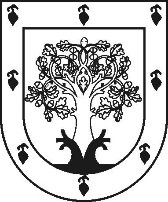 ЧУВАШСКАЯ РЕСПУБЛИКАÇĚРПӲМУНИЦИПАЛЛĂ ОКРУГĔНАДМИНИСТРАЦИЙĚЙЫШĂНУ2023 ç. пуш уйӑхĕн 16 - мӗшӗ № 230 Çěрпÿ хулиАДМИНИСТРАЦИЯ ЦИВИЛЬСКОГО МУНИЦИПАЛЬНОГО ОКРУГАПОСТАНОВЛЕНИЕ    16 марта 2023 г. № 230 город ЦивильскОб утверждении административного регламента  администрации Цивильского муниципального округа  Чувашской Республики по предоставлению муниципальной услуги «Выдача документов,  справок,  выписок из документов архива Цивильского муниципального округа  Чувашской Республики»       Утвержден                                                                                                                                                        постановлением администрации     Цивильского муниципального округа      Чувашской Республики     от 16.03.2023   № 230 1. Фамилия, имя, отчество, о котором запрашивается архивная справка_____________________________________________Число, месяц, год рождения _____________________Девичья фамилия _____________________________2. О чем запрашиваетсяархивная справка(нужное подчеркнуть)- о подтверждении трудового стажа (где и кем работал(а), годы работы)-о заработной  плате (за какие годы) - о составе семьи- о земельном участке- о награждении - и др.Куда и для какойцели запрашиваетсяархивная справкаНачальнику отдела образования и  социального развития администрации  Цивильского муниципального округа Чувашской республикиРуководитель КС                _________________________Признак заявителя№Значения признака заявителяСтатус заявителя1Гражданин Российской Федерации, иностранный гражданин, лицо без гражданства (его представитель)Статус заявителя2Юридическое лицо (его представитель)(наименование структурного подразделения, должность, Ф.И.О. должностного лица администрации, на которое подается жалоба)